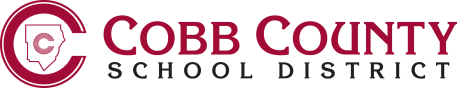   Form JBC-4	          												               SpanishDECLARACION DE OBJECION DEL USO DEL NUMERO DE SEGURO SOCIAL COMO FORMA DE IDENTIFICACION DEL ESTUDIANTE(Statement of Objection to the Use of Social Security Number for Student Identification)										Escuela (School)Yo no deseo colocar el número de seguro social de mi hijo/hijos en el expediente escolar del Distrito Escolar del Condado de Cobb._____________________________               Nombre del hijo (Student’s Name)				___________________________________________		_______________Firma del padre o representante  (Signature of Parent/Guardian)		Fecha (Date)PLEASE NOTARIZESworn to and subscribed before methis ____________day of ________, 20____.Notary Public:____________________________________________________________________________________Date of Expiration of Notary Public AppointmentBajo juramento quien suscribe,A los ______días del mes de __________del 20____.Notario Público 	Fecha de Vencimiento de la Licencia  Del Notario Público